                                                                                                                ПроектСОБРАНИЕ ДЕПУТАТОВ  ВЕСЬЕГОНСКОГО  РАЙОНАТВЕРСКОЙ  ОБЛАСТИР Е Ш Е Н И Е                                                          г. Весьегонск.             О согласовании замены дотации на  выравнивание  бюджетной обеспеченности дополнительнымнормативом отчислений от налогана доходы физических лиц           В соответствии с частью 4.1 статьи 138 Бюджетного кодекса Российской Федерации   Собрание депутатов Весьегонского района  решило :Согласовать замену расчетной суммы дотации на выравнивание бюджетной обеспеченности муниципальных районов (городских округов) на очередной 2013 финансовый год и на плановый период 2014 и 2015 годов в полном объеме дополнительным нормативом отчислений от налога на доходы физических лиц.Настоящее решение вступает в силу со дня его подписания.Глава района                                                                   А.В. Пашуков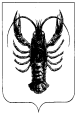 